San ManuelSchool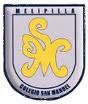 		Subject: English		Teacher: Marenka Pizarro A.		Grade:2° BÁSICOENGLISH WORK INSTRUCTIONS nro:6NAME: ______________________________________________I´mwearing…. : Yo estoy usando…..ACTIVIDADESIngresar al enlace: https://youtu.be/J_mHwZ3C13kStudent´s book (page 29, activity n°3)Leen y relacionan,uniendo con una línea, a quién le corresponde la descripciónOrdenan los nombres  decolores y ropas. Luego las colorean.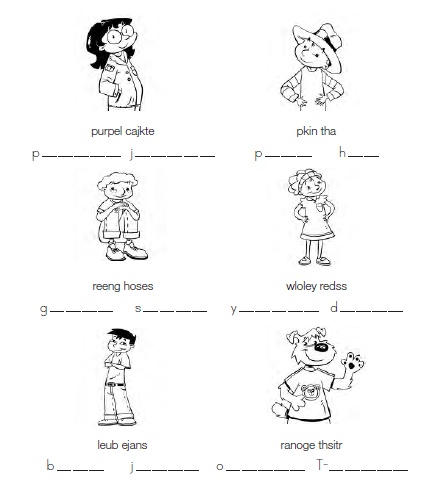 OBJETIVOS DE APRENDIZAJE:Aprender a decir qué ropa están usando(I´mwearing..)HABILIDADES / DESTREZAS:Expresión escritaComprensión lectoraINSTRUCCIONES GENERALES1.- Trabajar en compañía de un adulto.2.- Enviar actividades al correo 2020ingles2020@gmail.com3.- Plazo: 5 julio